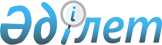 О внесении изменения в постановление Правительства Республики Казахстан от 5 апреля 2022 года № 190 "О подписании Протокола о внесении изменений в Соглашение между Правительством Республики Казахстан и Правительством Республики Таджикистан о сотрудничестве в области образования от 13 июня 2000 года"Постановление Правительства Республики Казахстан от 10 августа 2022 года № 549
      Правительство Республики Казахстан ПОСТАНОВЛЯЕТ:
      1. Внести в постановление Правительства Республики Казахстан от 5 апреля 2022 года № 190 "О подписании Протокола о внесении изменений в Соглашение между Правительством Республики Казахстан и Правительством Республики Таджикистан о сотрудничестве в области образования от 13 июня 2000 года" следующее изменение:
      пункт 2 изложить в следующей редакции:
      "2. Уполномочить Министра науки и высшего образования Республики Казахстан Нурбека Саясата подписать от имени Правительства Республики Казахстан Протокол о внесении изменений в Соглашение между Правительством Республики Казахстан и Правительством Республики Таджикистан о сотрудничестве в области образования от 13 июня 2000 года, разрешив вносить изменения и дополнения, не имеющие принципиального характера.".
      2. Настоящее постановление вводится в действие со дня его подписания.
					© 2012. РГП на ПХВ «Институт законодательства и правовой информации Республики Казахстан» Министерства юстиции Республики Казахстан
				
      Премьер-МинистрРеспублики Казахстан 

А. Смаилов
